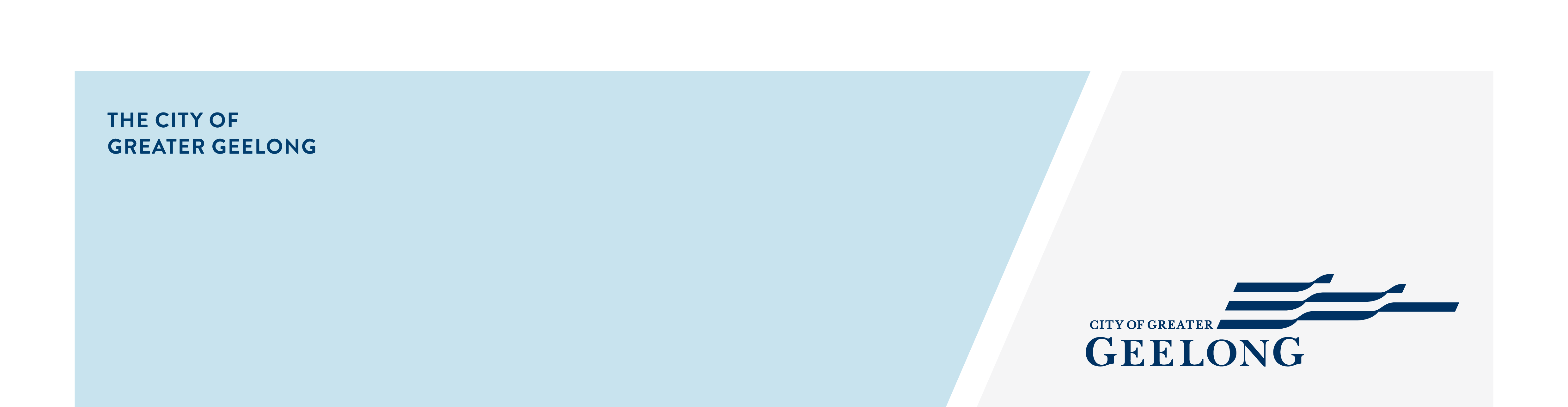 community engagement summary report (STAGE 1)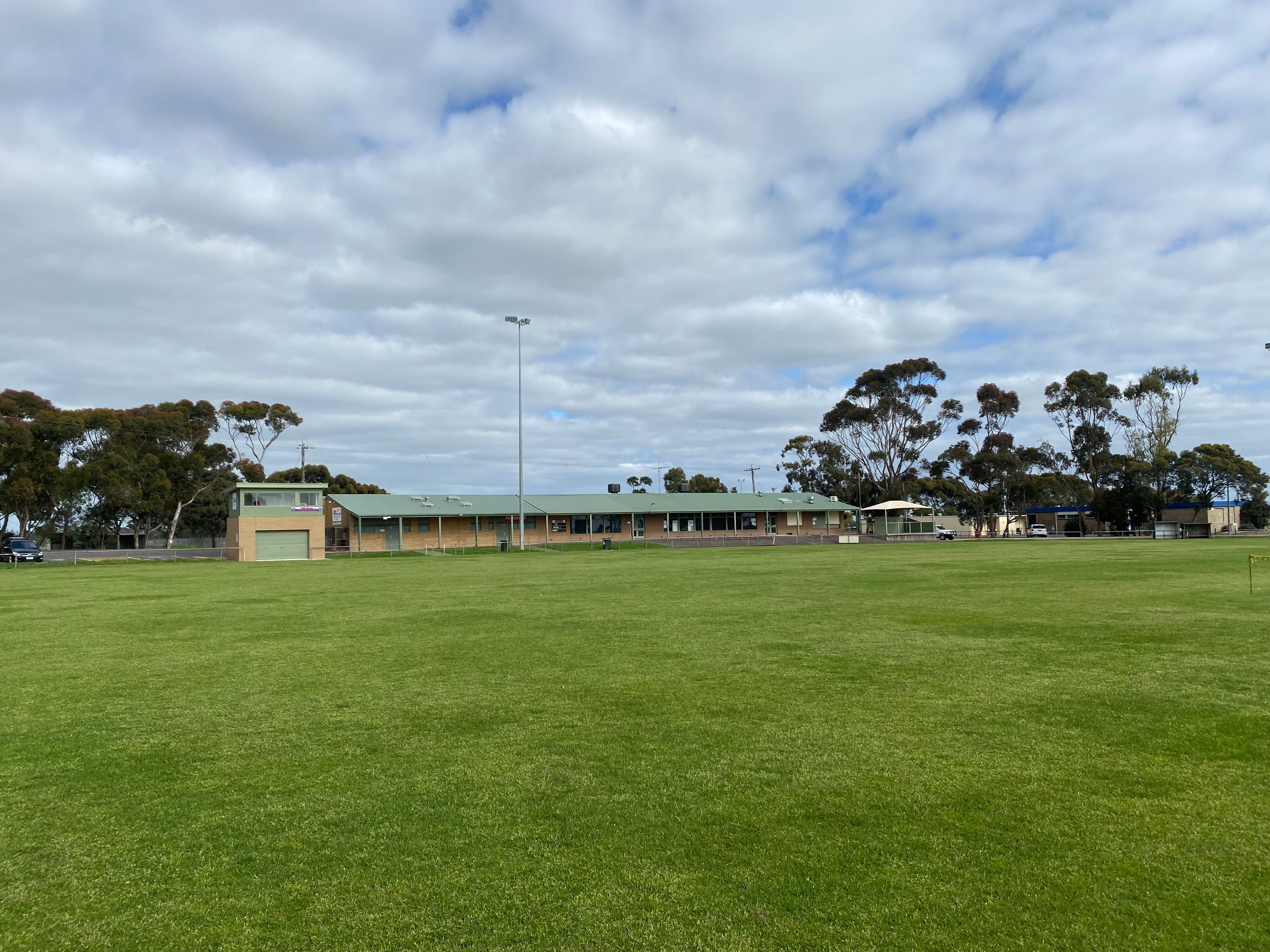 March 2022Thank you for providing your feedback to help shape a new Master Plan for Myers Reserve. Your feedback will help us make sure Myers Reserve remains a welcoming place that meets the needs of the local community.The overall aim of this consultation was to engage with our community to help us ensure Myers Reserve remains a welcoming place that meets the needs of the local community. All feedback received will be considered in the developing the draft Master Plan The City ran a four-week online engagement activity to find out more about why Myers Reserve is important to the community. We had an amazing response and want to thank you all for your valuable insights. 594 visitors visited the Have Your say page with 106 community members providing feedback via an online survey or social interactive map.  From this feedback, we heard, our community:Values the open space at Myers Reserve.More female friendly and accessibility upgrades are required.Playgrounds need to be upgraded.More seating and shade shelters are required.Additional sportsgrounds are needed to cater for current and future demands.The engagement summary below has been developed to report on the engagement process and findings.The emphasis of the engagement with the community was to understand and acknowledge community concerns, aspirations, and views for Myers Reserve.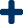 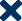 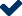 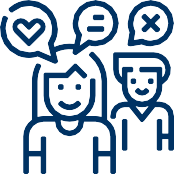 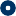 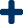 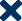 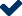 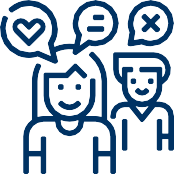 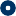 The community was informed about the engagement project in the following ways: • The City’s Have Your Say page between 14 February and 13 March.• Social Media - Facebook and Twitter.• City News newspaper article.• Direct emails to Myers Reserve sports clubs & HYS portal subscribers• Signage on site • Advertising pamphlets to households within a 400m radius of Myers Reserve.
All promotion articles directed people to the HYS project page.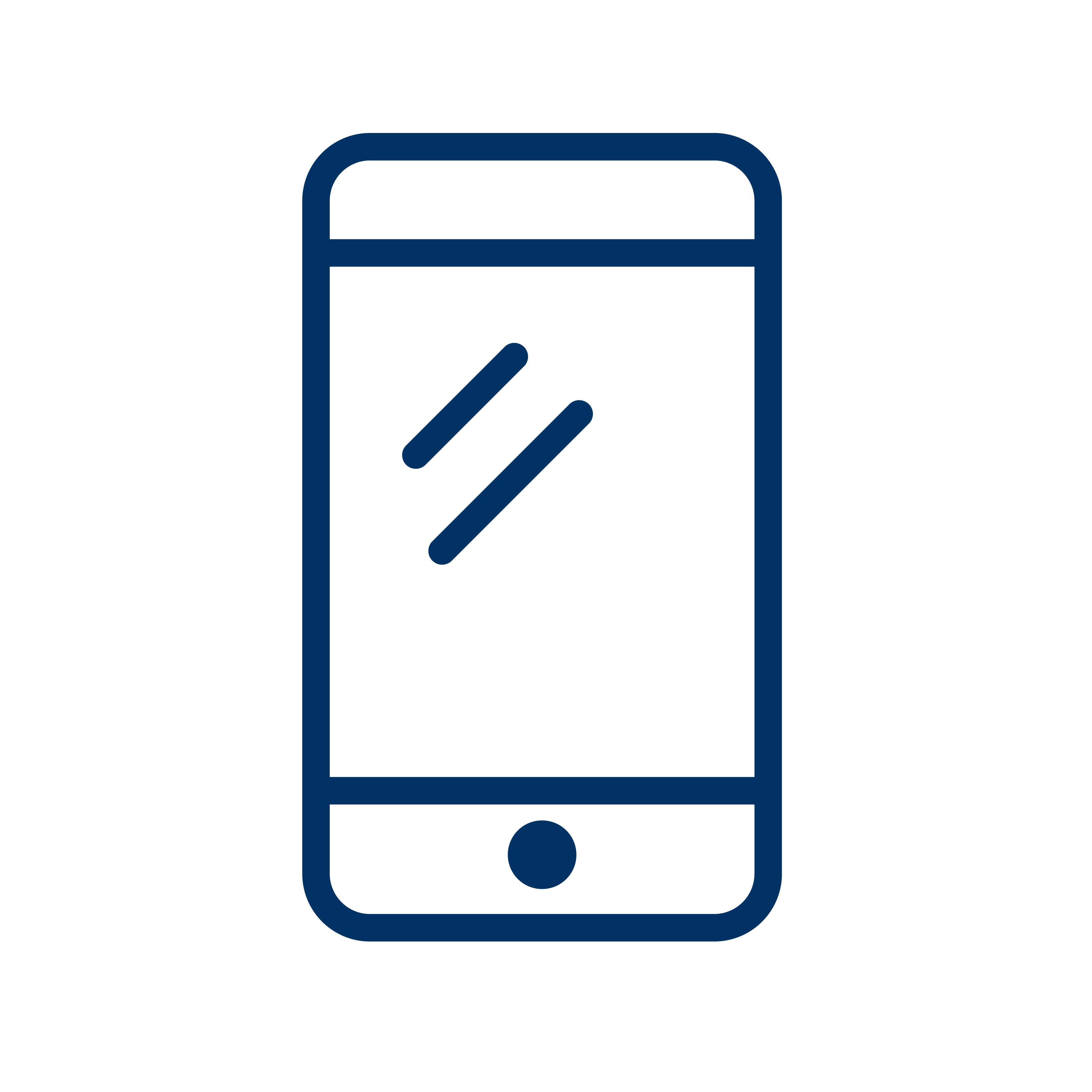 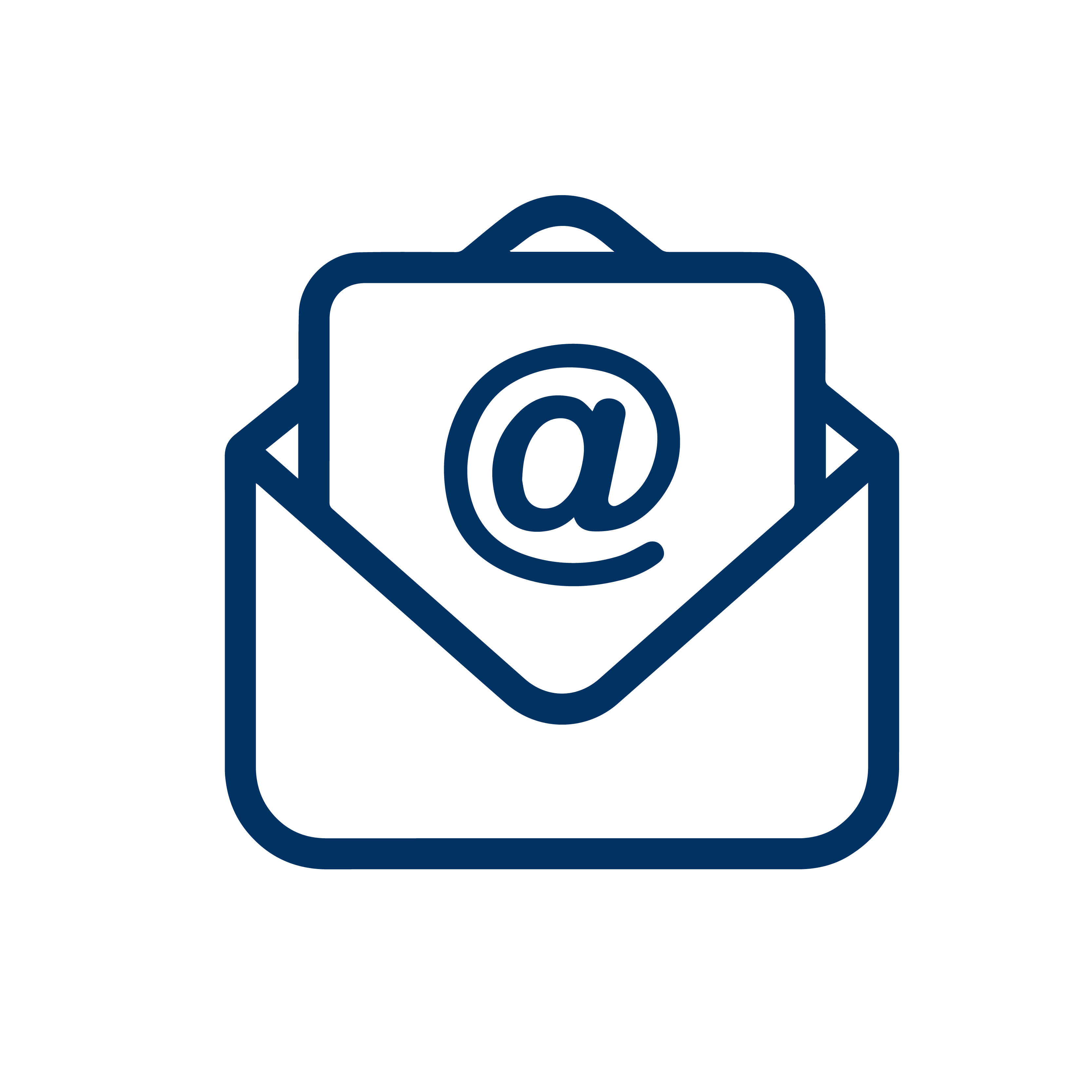 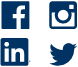 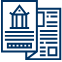 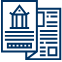 Registered members of the HYS platform were sent an email, advising that a new project matching their interests was open for feedback. The email reached 1,097 community members with a 6%+ click through rate.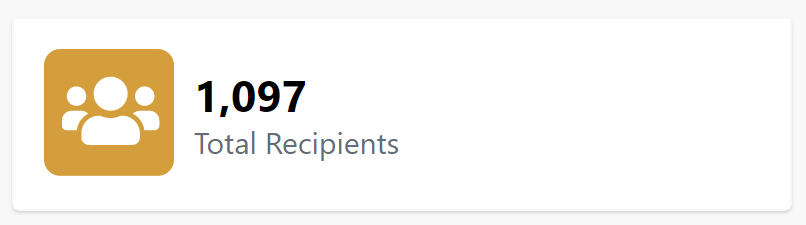 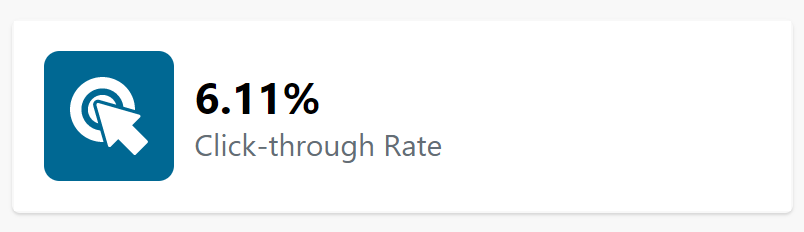 Before consulting with the community, all sports clubs at Myers Reserve have been engaging with the Project Team discussing their ideas, concerns, and aspirations for the Reserve.People were invited to share some demographic data with us, primarily through our online survey. The following is a snapshot of these people. The age groups were well distributed between 30-80, with the highest participant group aged between 40-44 & 65-69. Most survey respondents (47%) were visited the park at least 2-3 times a week for various reasons. 23% Of the participants who provided suburb data were from Bell post Hill, 11% from Bell Park and others well dispersed.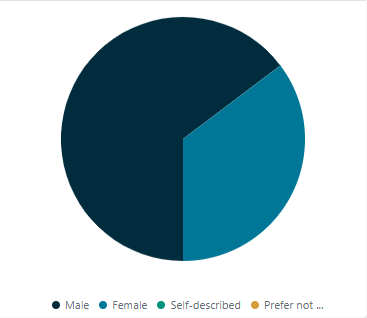 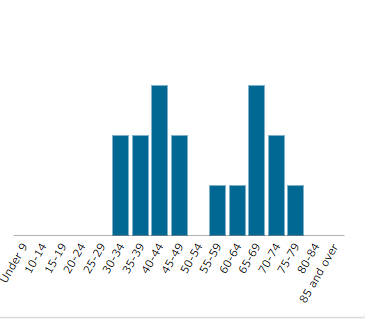 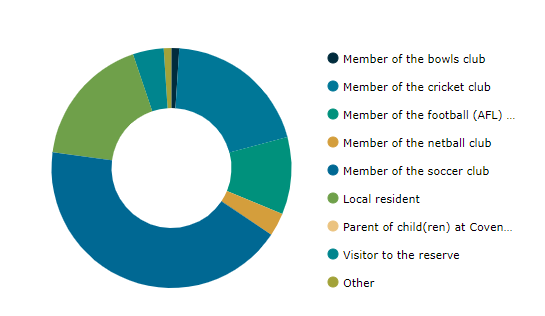 The overall feedback on Myers Reserve was positive with several key themes and ideas coming through.
Top 3 reasons to visit Myers Reserve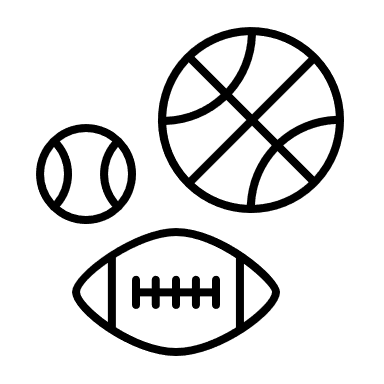 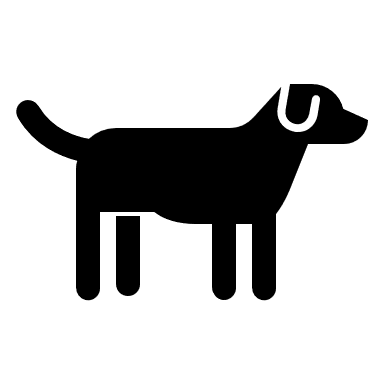 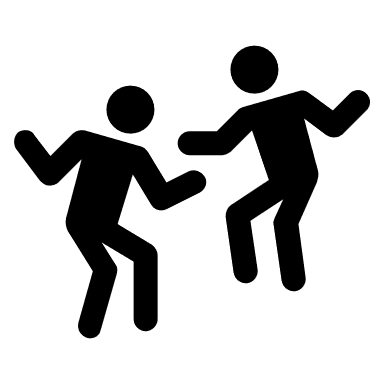 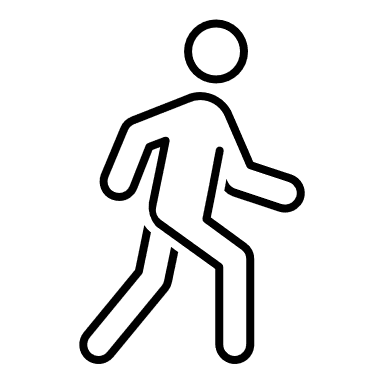 
 Most liked at Myers Reserve
50% of the respondents liked the Open Space at Myers Reserve the most.15% of the respondents liked the variety of sports on offer the most.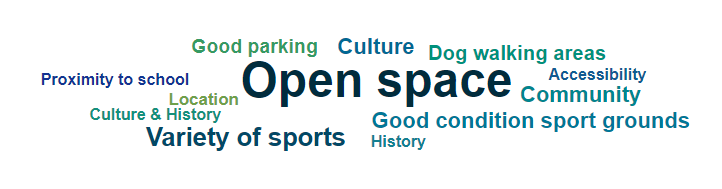 Top 5 ranked ideas to improve Myers Reserve
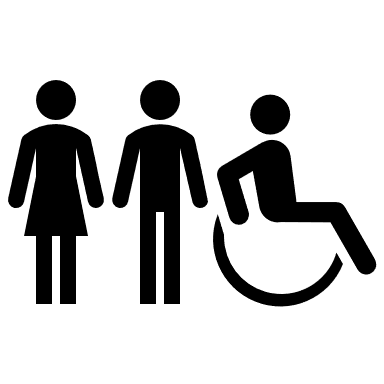 Female Friendly & Accessibility Facilities upgrades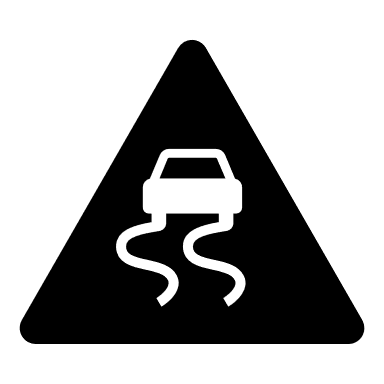 Sealing the roads & car parks	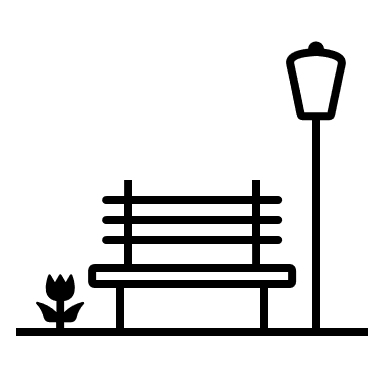 More and improved spectator seating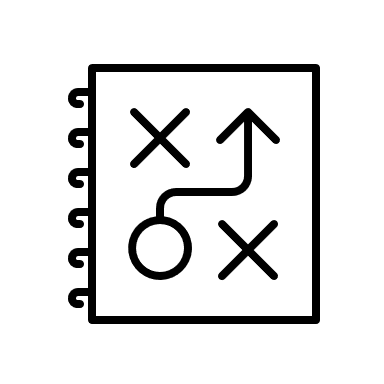 Additional sports groundsPlayground upgrade	

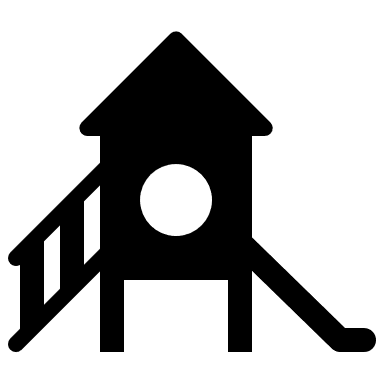 Top 5 key issues at Myers Reserve
Sports pavilions are ageing and no longer fit-for-purpose – 58%Change rooms are ageing and no longer fit-for-purpose – 50%Not enough rest areas/seating options – 30%Lack of gender-neutral toilets, change rooms or facilities – 22%Facilities are at over-capacity and not able to service current demand – 20%What does the community NOT want to see at Myers Reserve?We received a wide variety of responses with the main theme the community not wanting a shared pavilion between soccer and the other sports.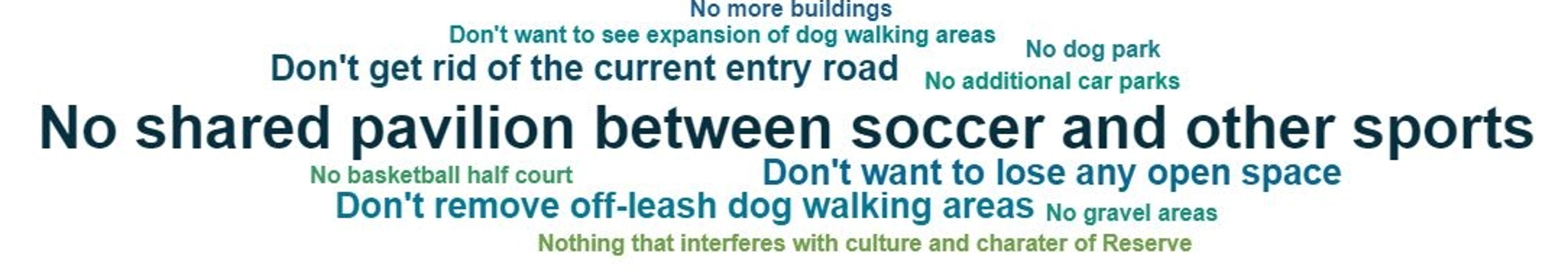 Overarching themes from feedback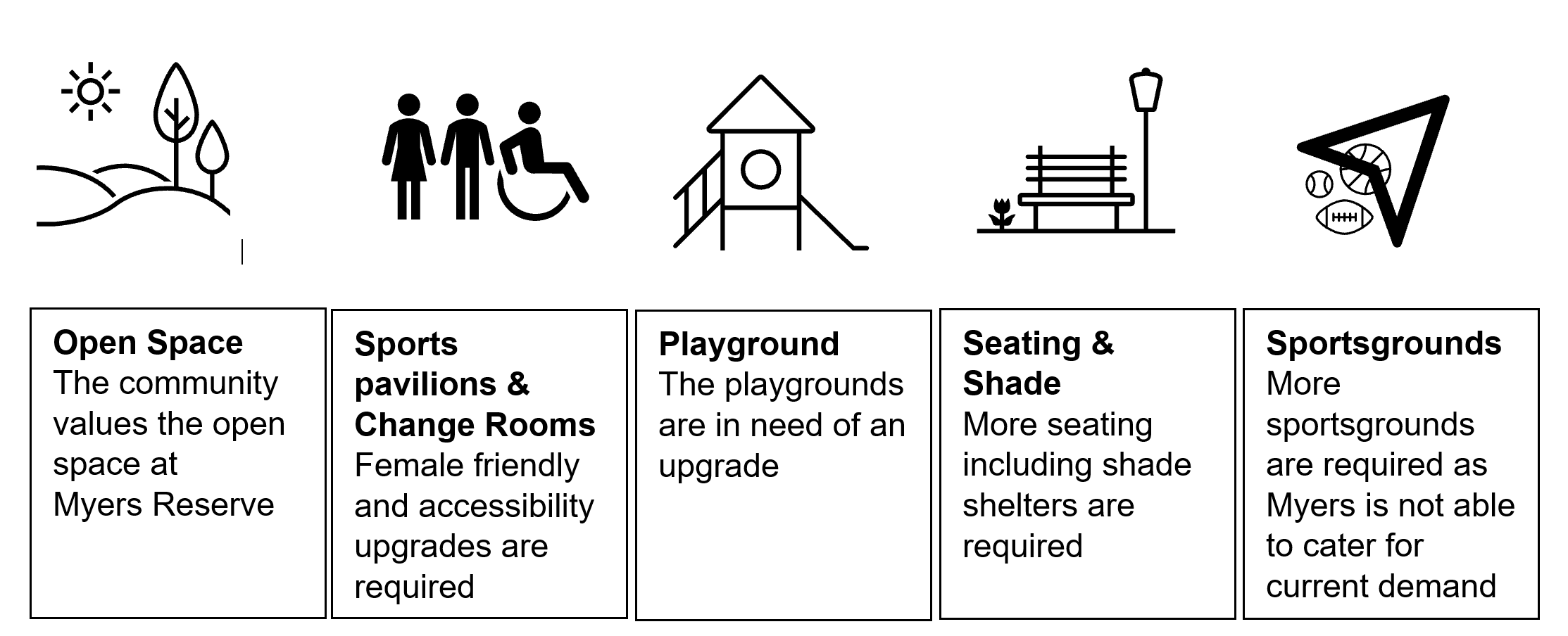 Further commentsOf the comments that were received, a few comments have been picked out below to provide some further insights into what the community told us. It is pleasing to see the number of positive comments received in relation to the future of Myers Reserve. 
The City would again like to thank those who contributed to this project. The City together with the external consultants are reviewing the engagement results and will prepare an Issues & Opportunities Report which will help inform the draft design work for Myers Reserve.Further engagement with the Community will occur when the Draft Master Plan is approved for release later in the year. Project backgroundHOW WE ENGAGEDENAGEMENT TOOLS & TECHNIQUESENAGEMENT TOOLS & TECHNIQUESHave Your Say (HYS) Online PortalYoursay.geelongaustralia.com.auAn online HYS project page was designed to share relevant information to encourage community feedback on an updated Master Plan for Myers Reserve.Survey (online and hardcopy)An online survey was developed, with the option for the community to request a hardcopy of this.Online Interactive MapThe community was invited to interact with an online mapping tool by: Dropping a pin on the map to provide an idea or comment.Voting on an existing pin.virtual drop-in session One morning and an afternoon were set aside for the community to attend a virtual drop-in session with the Project Team.communicationswho we engaged withWHAT WE HEARDNEXT STEPS